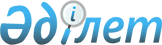 Жуалы аудандық мәслихатының 2022 жылғы 23 желтоқсандағы № 35-2 "2023-2025 жылдарға арналған аудандық бюджет туралы" шешіміне өзгерістер енгізу туралыЖамбыл облысы Жуалы аудандық мәслихатының 2023 жылғы 31 қазандағы № 10-2 шешімі
      Жуалы аудандық мәслихаты ШЕШТІ:
      1. Жуалы аудандық мәслихатының 2022 жылғы 23 желтоқсандағы № 35-2 "2023-2025 жылдарға арналған аудандық бюджет туралы" шешіміне мынадай өзгерістер енгізілсін:
      көрсетілген шешімнің 1-тармағы жаңа редакцияда жазылсын: 
      "1. Жуалы ауданының 2023-2025 жылдарға арналған бюджеті тиісінше 1-қосымшаға сәйкес, оның ішінде 2023 жылға мынадай көлемдерде бекітілсін:
      1) кірістер – 7 735 690,0 мың теңге, оның ішінде: 
      салықтық түсімдер бойынша – 2 387 463,0 мың теңге;
      салықтық емес түсімдер бойынша – 122 228,0 мың теңге; 
      негізгі капиталды сатудан түсетін түсімдер бойынша –45 839,0 мың теңге;
      трансферттер түсімі бойынша – 5 180 160,0 мың теңге;
      2) шығындар – 8 058 031,0 мың теңге;
      3) таза бюджеттік кредиттеу – 85 855,0 мың теңге;
      бюджеттік кредиттер – 144 900,0 мың теңге; 
      бюджеттік кредиттерді өтеу – 59 045,0 мың теңге;
      4) қаржы активтерімен операциялар бойынша сальдо – 0,0 мың теңге;
      5) бюджет тапшылығы (профициті) – - 85 855,0 мың теңге;
      6) бюджет тапшылығын қаржыландыру (профицитін пайдалану) – 85 855,0 мың теңге;
      қарыздар түсімі – 144 900,0 мың теңге;
      қарыздарды өтеу – 59 045,0 мың теңге;
      бюджет қаражаттары қалдықтарының қозғалысы – 322 341,0 мың теңге".
      Көрсетілген шешімнің 1- қосымшасы осы шешімнің қосымшасына сәйкес жаңа редакцияда жазылсын.
      2. Осы шешім 2023 жылғы 1 қаңтардан бастап қолданысқа енгізіледі Жуалы ауданының 2023 жылға арналған аудандық бюджеті
					© 2012. Қазақстан Республикасы Әділет министрлігінің «Қазақстан Республикасының Заңнама және құқықтық ақпарат институты» ШЖҚ РМК
				
      Аудандық мәслихат 

      төрағасының міндетін 

      уақытша атқарушы 

Э. Абишева
Жуалы аудандық мәслихатының 2023 жылғы 31 қазандағы № 10-2 шешіміне қосымшаЖуалы аудандық мәслихатының 2022 жылғы 23 желтоқсандағы № 35-2 шешіміне 1-қосымша
Санаты Атауы
Санаты Атауы
Санаты Атауы
Санаты Атауы
Сомасы,
мың теңге
Сыныбы
Сыныбы
Сыныбы
Сомасы,
мың теңге
Кіші сыныбы
Кіші сыныбы
Сомасы,
мың теңге
1. КІРІС
7 735 690
1
Салықтық түсімдер
2 387 463
01
Табыс салығы
940 780
1
Корпоративті табыс салығы
144 480
2
Жеке табыс салығы
796 300
03
Әлеуметтік салық
612 573
1
Әлеуметтік салық
612 573
04
Меншікке салынатын салықтар
788 877
1
Мүлікке салынатын салықтар
788 751
5
Біріңғай жер салығы
126
05
Тауарларға, жұмыстарға және қызметтерге салынатын iшкi салықтар
11 733
2
Акциздер
3 000
3
Табиғи және басқада ресурстарды пайдаланғаны үшiн түсетiн түсiмдер
2 000
4
Кәсіпкерлік және кәсіби қызметті жүргізгені үшін алынатын алымдар
6 733
08
Заңдық мәнді іс-әрекеттерді жасағаны және (немесе) оған уәкілеттігі бар мемлекеттік органдар немесе лауазымды адамдар құжаттар бергені үшін алынатын міндетті төлемдер
33 500
1
Мемлекеттік баж
33 500
2
Салықтық емес түсімдер
122 228
01
Мемлекеттік меншіктен түсетін кірістер
2 556
1
Мемлекттік кәсіпорындардың таза кірісі бөлігінің түсімдері
494
5
Мемлекет меншігіндегі мүлікті жалға беруден түсетін кірістер
2 000
7
Мемлекеттік бюджеттен берілген кредиттер бойынша сыйақылар
42
9
Мемлекет меншігінен түсетін басқа да кірістер
20
03
Мемлекеттік бюджеттен қаржыландырылатын мемлекеттік мекемелер ұйымдастыратын мемлекеттік сатып алуды өткізуден түсетін ақша түсімдері 
203
1
Мемлекеттік бюджеттен қаржыландырылатын мемлекеттік мекемелер ұйымдастыратын мемлекеттік сатып алуды өткізуден түсетін ақша түсімдері 
203
04
Мемлекеттік бюджеттен қаржыландырылатын, сондай-ақ Қазақстан Республикасы Ұлттық Банкінің бюджетінен (шығыстар сметасынан) қамтылатын және қаржыландырылатын мемлекеттік мекемелер салатын айыппұлдар, өсімпұлдар, санкциялар, өндіріп алулар
457
1
Мұнай секторы ұйымдарынан және Жәбірленушілерге өтемақы қорына түсетін түсімдерді қоспағанда, мемлекеттік бюджеттен қаржыландырылатын, сондай-ақ Қазақстан Республикасы Ұлттық Банкінің бюджетінен (шығыстар сметасынан) қамтылатын және қаржыландырылатын мемлекеттік мекемелер салатын айыппұлдар, өсімпұлдар, санкциялар, өндіріп алулар
457
06
Өзге де салықтық емес түсiмдер
119 012
1
Өзге де салықтық емес түсiмдер
119 012
3
Негізгі капиталды сатудан түсетін түсімдер
45 839
01
Мемлекеттік мекемелерге бекітілген мемлекеттік мүлікті сату 
10 000
1
Мемлекеттік мекемелерге бекітілген мемлекеттік мүлікті сату
10 000
03
Жерді және материалдық емес активтерді сату
35 839
1
Жерді сату
35 200
2
Материалдық емес активтерді сату
639
4
Трансферттердің түсімдері
5 180 160
01
Мемлекеттік басқарудың жоғары тұрған органдарынан түсетін трансферттер
7 721
3
Нысаналы пайдаланылмаған (толық пайдаланылмаған) трансферттерді қайтару
7 721
02
Мемлекеттiк басқарудың жоғары тұрған органдарынан түсетiн трансферттер
5 172 439
2
Облыстық бюджеттен түсетiн трансферттер
5 172 439
Функционалдық топ Атауы
Функционалдық топ Атауы
Функционалдық топ Атауы
Функционалдық топ Атауы
Функционалдық топ Атауы
Сомасы, мың теңге
Кіші функция
Кіші функция
Кіші функция
Кіші функция
Сомасы, мың теңге
Бюджеттік бағдарламалардың әкімшісі
Бюджеттік бағдарламалардың әкімшісі
Бюджеттік бағдарламалардың әкімшісі
Бағдарлама
Бағдарлама
II. ШЫҒЫНДАР
8 058 031
01
Жалпы сипаттағы мемлекеттiк қызметтер
1 909 193
01
Мемлекеттiк басқарудың жалпы функцияларын орындайтын өкiлдi, атқарушы және басқа органдар
276 378
112
Аудан (облыстық маңызы бар қала) мәслихатының аппараты
71 628
001
Аудан (облыстық маңызы бар қала) мәслихатының қызметін қамтамасыз ету жөніндегі қызметтер
70 380
003
Мемлекеттік органның күрделі шығыстары
1 248
122
Аудан (облыстық маңызы бар қала) әкімінің аппараты
204 750
001
Аудан (облыстық маңызы бар қала) әкімінің қызметін қамтамасыз ету жөніндегі қызметтер
202 785
003
Мемлекеттік органның күрделі шығыстары
1 965
02
Қаржылық қызмет
386 480
452
Ауданның (облыстық маңызы бар қаланың) қаржы бөлімі
303 483
001
Ауданның (облыстық маңызы бар қаланың) бюджетін орындау және коммуналдық меншігін басқару саласындағы мемлекеттік саясатты іске асыру жөніндегі қызметтер
64 141
003
Салық салу мақсатында мүлікті бағалауды жүргізу
1 521
010
Жекешелендіру, коммуналдық меншікті басқару, жекешелендіруден кейінгі қызмет және осыған байланысты дауларды реттеу
100
018
Мемлекеттік органның күрделі шығыстары
3 336
028
Коммуналдық меншікке мүлікті сатып алу
68 600
113
Төменгі тұрған бюджеттерге берілетін нысаналы ағымдағы трансферттер
165 785
453
Ауданның (облыстық маңызы бар қаланың) экономика және бюджеттік жоспарлау бөлімі
82 997
001
Экономикалық саясатты, мемлекеттік жоспарлау жүйесін қалыптастыру және дамыту саласындағы мемлекеттік саясатты іске асыру жөніндегі қызметтер
62 697
004
Мемлекеттік органның күрделі шығыстары
20 300
09
Жалпы сипаттағы өзге де мемлекеттік қызметтер
1 246 335
458
Ауданның (облыстық маңызы бар қаланың) тұрғын үй-коммуналдық шаруашылығы, жолаушылар көлігі және автомобиль жолдары бөлімі
1 215 284
001
Жергілікті деңгейде тұрғын үй-коммуналдық шаруашылығы, жолаушылар көлігі және автомобиль жолдары саласындағы мемлекеттік саясатты іске асыру жөніндегі қызметтер
47 239
013
Мемлекеттік органның күрделі шығыстары
790
113
Төменгі тұрған бюджеттерге берілетін нысаналы ағымдағы трансферттер
1 167 255
494
Ауданның (облыстық маңызы бар қаланың) кәсіпкерлік және өнеркәсіп бөлімі
31 051
001
Жергілікті деңгейде кәсіпкерлікті және өнеркәсіпті дамыту саласындағы мемлекеттік саясатты іске асыру жөніндегі қызметтер
30 006
003
Мемлекеттік органның күрделі шығыстары
1 045
02
Қорғаныс
7 700
01
Әскери қажеттіліктер
7 700
122
Аудан (облыстық маңызы бар қала) әкімінің аппараты
7 700
005
Жалпыға бірдей әскери міндетті атқару шеңберіндегі іс-шаралар
7 700
03
Қоғамдық тәртіп, қауіпсіздік, құқықтық, сот, қылмыстық-атқару қызметі
24 417
09
Қоғамдық тәртіп және қауіпсіздік саласындағы өзге де қызметтер
24 417
458
Ауданның (облыстық маңызы бар қаланың) тұрғын үй-коммуналдық шаруашылығы, жолаушылар көлігі және автомобиль жолдары бөлімі
24 417
021
Елдi мекендерде жол қозғалысы қауiпсiздiгін қамтамасыз ету
24 417
06
Әлеуметтiк көмек және әлеуметтiк қамсыздандыру
1 226 790
01
Әлеуметтік қамсыздандыру
295 211
451
Ауданның (облыстық маңызы бар қаланың) жұмыспен қамту және әлеуметтік бағдарламалар бөлімі
295 211
005
Мемлекеттік атаулы әлеуметтік көмек
295 211
02
Әлеуметтік көмек
655 137
451
Ауданның (облыстық маңызы бар қаланың) жұмыспен қамту және әлеуметтік бағдарламалар бөлімі
655 137
002
Жұмыспен қамту бағдарламасы
349 943
004
Ауылдық жерлерде тұратын денсаулық сақтау,білім беру,әлеуметтік қамтамасыз ету,мәдениет,спорт және ветеринар мамандарына отын сатып алуға Қазақстан Республикасының заңнамасына сәйкес әлеуметтік көмек көрсету
44 878
006
Тұрғын үйге көмек көрсету
2 858
007
Жергілікті өкілетті органдардың шешімі бойынша мұқтаж азаматтардың жекелеген топтарына әлеуметтік көмек
61 042
010
Үйден тәрбиеленіп оқытылатын мүгедек балаларды материалдық қамтамасыз ету
3 414
014
Мұқтаж азаматтарға үйде әлеуметтік көмек көрсету
89 635
017
Оңалтудың жеке бағдарламасына сәйкес мұқтаж мүгедектердi мiндеттi гигиеналық құралдармен қамтамасыз ету, қозғалуға қиындығы бар бірінші топтағы мүгедектерге жеке көмекшінің және есту бойынша мүгедектерге қолмен көрсететiн тіл маманының қызметтерін ұсыну
36 222
023
Жұмыспен қамту орталықтарының қызметін қамтамасыз ету
67 145
09
Әлеуметтік көмек және әлеуметтік қамсыздандыру саласындағы өзге де қызметтер
276 442
451
Ауданның (облыстық маңызы бар қаланың) жұмыспен қамту және әлеуметтік бағдарламалар бөлімі
276 442
001
Жергілікті деңгейде халық үшін әлеуметтік бағдарламаларды жұмыспен қамтуды қамтамасыз етуді іске асыру саласындағы мемлекеттік саясатты іске асыру жөніндегі қызметтер
73 280
011
Жәрдемақыларды және басқа да әлеуметтік төлемдерді есептеу, төлеу мен жеткізу бойынша қызметтерге ақы төлеу
2 793
021
Мемлекеттік органның күрделі шығыстары
730
050
ҚазақстанРеспубликасында мүгедектердің құқықтарын қамтамасыз ету және өмір сүру сапасын жақсарту
158 836
054
Үкіметтік емес ұйымдарда мемлекеттік әлеуметтік тапсырысты орналастыру
31 950
067
Ведомстволық ұйымдардағы мемлекеттік мекемелермен ұйымдардың күрделі шығыстары
0
113
Төменгі тұрған бюджеттерге берілетін нысаналы ағымдағы трансферттер
8 853
07
Тұрғын үй-коммуналдық шаруашылық
1 176 451
01
Тұрғын үй шаруашылығы
271 843
466
Ауданның (облыстық маңызы бар қаланың) сәулет, қала құрылысы және құрылыс бөлімі
271 843
003
Коммуналдық тұрғын үй қорының тұрғын үйін жобалау және салу, реконструкциялау
271 843
004
'Инженерлік-коммуникациялық инфрақұрылымды жобалау, дамыту және (немесе) жайластыру
0
058
Елде мекендерде сумен жабдықтау және су бұру жүйелерін дамыту
0
02
Коммуналдық шаруашылық
904 389
458
Ауданның (облыстық маңызы бар қаланың) тұрғын үй-коммуналдық шаруашылығы, жолаушылар көлігі және автомобиль жолдары бөлімі
904 389
012
Сумен жабдықтау және су бұру жүйесінің жұмыс істеуі
391 235
026
Ауданның (облыстық маңызы бар қаланың) коммуналдық меншігіндегі жылу жүйелерін қолдануды ұйымдастыру
121 092
058
Елді мекендердегі сумен жабдықтау және су бұру жүйелерін дамыту
392 062
03
Елді мекендерді абаттандыру
219
458
Ауданның (облыстық маңызы бар қаланың) тұрғын үй-коммуналдық шаруашылығы, жолаушылар көлігі және автомобиль жолдары бөлімі
219
016
Елдi мекендердiң санитариясын қамтамасыз ету
219
08
Мәдениет, спорт, туризм және ақпараттық кеңістiк
1 292 423
01
Мәдениет саласындағы қызмет
538 112
455
Ауданның (облыстық маңызы бар қаланың) мәдениет және тілдерді дамыту бөлімі
538 112
003
Мәдени-демалыс жұмысын қолдау
493 193
009
Тарихи-мәдени мұра ескерткіштерін сақтауды және оларға қол жетімділікті қамтамасыз ету
44 919
02
Спорт
283 832
466 
Ауданның (облыстық маңызы бар қаланың) сәулет, қала құрылысы және құрылыс бөлімі
11 000
011
Мәдениет объектілерін дамыту
11 000
465
Ауданның (облыстық маңызы бар қаланың) дене шынықтыру және спорт бөлімі
128 731
001
Жергілікті деңгейде дене шынықтыру және спорт саласындағы мемлекеттік саясатты іске асыру жөніндегі қызметтер
26 923
004
Мемлекеттік органның күрделі шығыстары
948
006
Аудандық (облыстық маңызы бар қалалық) деңгейде спорттық жарыстар өткiзу
80 860
007
Әртүрлi спорт түрлерi бойынша аудан (облыстық маңызы бар қала) құрама командаларының мүшелерiн дайындау және олардың облыстық спорт жарыстарына қатысуы
15 000
032
Ведомтволық бағыныстағы мемлекеттік мекемелерінің және ұйымдарының күрделі шығыстары
5 000
466
Ауданның (облыстық маңызы бар қаланың) сәулет, қала құрылысы және құрылыс бөлімі
144 101
008
Cпорт объектілерін дамыту
144 101
03
Ақпараттық кеңістік
247 809
455
Ауданның (облыстық маңызы бар қаланың) мәдениет және тілдерді дамыту бөлімі
247 809
006
Аудандық (қалалық) кiтапханалардың жұмыс iстеуi
246 177
007
Мемлекеттiк тiлдi және Қазақстан халқының басқа да тiлдерін дамыту
1 632
09
Мәдениет, спорт, туризм және ақпараттық кеңiстiктi ұйымдастыру жөнiндегi өзге де қызметтер
222 670
456
Ауданның (облыстық маңызы бар қаланың) ішкі саясат бөлімі
45 000
002
Мемлекеттік ақпараттық саясат жүргізу жөніндегі қызметтер
45 000
455
Ауданның (облыстық маңызы бар қаланың) мәдениет және тілдерді дамыту бөлімі
35 788
001
Жергілікті деңгейде тілдерді және мәдениетті дамыту саласындағы мемлекеттік саясатты іске асыру жөніндегі қызметтер
21 822
010
Мемлекеттік органның күрделі шығыстары
0
032
Ведомстволық бағыныстағы мемлекеттік мекемелер мен ұйымдардың күрделі шығыстары
13 966
456
Ауданның (облыстық маңызы бар қаланың) ішкі саясат бөлімі
141 882
001
Жергілікті деңгейде ақпарат, мемлекеттілікті нығайту және азаматтардың әлеуметтік сенімділігін қалыптастыру саласында мемлекеттік саясатты іске асыру жөніндегі қызметтер
60 932
003
Жастар саясаты саласында іс-шараларды іске асыру
79 464
006
Мемлекеттік органның күрделі шығыстары
836
032
Ведомстволық бағыныстағы мемлекеттік мекемелерін және ұйымдарының күрделі шығыстары
650
09
Отын-энергетика кешені және жер қойнауын пайдалану саласындағы өзге де қызметтер
59 982
09
Отын-энергетика кешені және жер қойнауын пайдалану саласындағы өзге де қызметтер
59 982
458
Ауданның (облыстық маңызы бар қаланың) тұрғын үй-коммуналдық шаруашылығы, жолаушылар көлігі және автомобиль жолдары бөлімі
59 982
036
Газ тасымалдау жүйесін дамыту
59 982
10
Ауыл, су, орман, балық шаруашылығы, ерекше қорғалатын табиғи аумақтар, қоршаған ортаны және жануарлар дүниесін қорғау, жер қатынастары
298 619
01
Ауыл шаруашылығы 
230 300
462
Ауданның (облыстық маңызы бар қаланың) ауыл шаруашылығы бөлімі
66 794
001
Жергілікте деңгейде ауыл шаруашылығы саласындағы мемлекеттік саясатты іске асыру жөніндегі қызметтер
44 410
006
Мемлекеттік органның күрделі шығыстары
384
113
Төменгі тұрған бюджеттерге берілетін нысаналаы ағымдағы трансферттер
22 000
466
Ауданның (облыстық маңызы бар қаланың) сәулет, қала құрылысы және құрылыс бөлімі
163 506
010
Ауыл шаруашылығы объектілерін дамыту
163 506
06
Жер қатынастары
33 663
463
Ауданның (облыстық маңызы бар қаланың) жер қатынастары бөлімі
33 663
001
Аудан (облыстық маңызы бар қала) аумағында жер қатынастарын реттеу саласындағы мемлекеттік саясатты іске асыру жөніндегі қызметтер
30 663
002
Ауыл шаруашылығы алқаптарын бір түрден екіншісіне ауыстыру жөніндегі жұмыстар
0
003
Елдi мекендердi жер-шаруашылық орналастыру
2 930
006
Аудандардың, облыстық маңызы бар, аудандық маңызы бар қалалардың, кенттердiң, ауылдардың, ауылдық округтердiң шекарасын белгiлеу кезiнде жүргiзiлетiн жерге орналастыру
70
09
Ауыл, су, орман, балық шаруашылығы, қоршаған ортаны қорғау және жер қатынастары саласындағы өзге де қызметтер
34 656
453
Ауданның (облыстық маңызы бар қаланың) экономика және бюджеттік жоспарлау бөлімі
34 656
099
Мамандарға әлеуметтік қолдау көрсету жөніндегі шараларды іске асыру
34 656
11
Өнеркәсiп, сәулет, қала құрылысы және құрылыс қызметі
41 249
02
Сәулет, қала құрылысы және құрылыс қызметі
41 249
466
Ауданның (облыстық маңызы бар қаланың) сәулет, қала құрылысы және құрылыс бөлімі
41 249
001
Құрылыс, облыс қалаларының, аудандарының және елді мекендерінің сәулеттік бейнесін жақсарту саласындағы мемлекеттік саясатты іске асыру және ауданның (облыстық маңызы бар қаланың) аумағын оңтайла және тиімді қала құрылыстық игеруді қамтамасыз ету жөніндегі қызметтер
40 249
015
Мемлекеттік органның күрделі шығыстары
1 000
12
Көлiк және коммуникация
166 037
01
Автомобиль көлігі
166 037
458
Ауданның (облыстық маңызы бар қаланың) тұрғын үй-коммуналдық шаруашылығы, жолаушылар көлігі және автомобиль жолдары бөлімі
166 037
023
Автомобиль жолдарының жұмыс істеуін қамтамасыз ету
89 266
051
Көлік инфрақұрылымның басым жобаларын іске асыру
76 771
13
Басқалар
466 145
09
Басқалар
466 145
452
Ауданның (облыстық маңызы бар қаланың) қаржы бөлімі
6 516
012
Ауданның (облыстық маңызы бар қаланың) жергілікті атқарушы органының резерві
6 516
458
Ауданның (облыстық маңызы бар қаланың) тұрғын үй-коммуналдық шаруашылығы, жолаушылар көлігі және автомобиль жолдары бөлімі
13 252
055
"Бизнестің жол картасы-2025" бизнесті қолдау мен дамытуың мемлекеттік бағдарламасы шеңберінде индустриялық инфрақұрылымды дамыту 
13 252
466
Ауданның (облыстық маңызы бар қаланың) сәулет, қала құрылысы және құрылыс бөлімі
446 377
079
"Ауыл-Ел бесігі" жобасы шеңберінде ауылдық елді мекендердегі әлеуметтік және инженерлік инфрақұрылымдарды дамыту
446 377
14
Борышқа қызмет көрсету
66
01
Борышқа қызмет көрсету
66
452
Ауданның (облыстық маңызы бар қаланың) қаржы бөлімі
66
013
Жергілікті атқарушы органдардың облыстық бюджеттен қарыздары бойынша өзгеде төлемдерді төлеу бойынша борышына қызмет көрсету
66
15
Трансферттер
1 388 959
01
Трансферттер
1 388 959
452
Ауданның (облыстық маңызы бар қаланың) қаржы бөлімі
1 388 959
006
Пайдаланылмаған (толық пайдаланылмаған) нысаналы трансферттерді қайтару
77 608
024 
Заңнаманы өзгертуге байланысты жоғары тұрған бюджеттің шығындарын өтеуге төменгі тұрған бюджеттен ағымдағы нысаналы трансферттер
780 135
038
Субвенциялар
464 062
054
'Қазақстан Республикасының Ұлттық қорынан берілетін нысаналы трансферт есебінен республикалық бюджеттен бөлінген пайдаланылмаған (түгел пайдаланылмаған) нысаналы трансферттердің сомасын қайтару
67 154
III. ТАЗА БЮДЖЕТТІК КРЕДИТ БЕРУ
85 855
Бюджеттік кредиттер
144 900
10
Ауыл, су, орман, балық шаруашылығы, ерекше қорғалатын табиғи аумақтар, қоршаған ортаны және жануарлар дүниесін қорғау, жер қатынастары
144 900
09
Ауыл, су, орман, балық шаруашылығы, қоршаған ортаны қорғау және жер қатынастары саласындағы өзге де қызметтер
144 900
453
Ауданның (облыстық маңызы бар қаланың) экономика және бюджеттік жоспарлау бөлімі
144 900
006
Мамандарды әлеуметтік қолдау шараларын іске асыру үшін бюджеттік кредиттер
144 900
Санаты    Атауы
Санаты    Атауы
Санаты    Атауы
Санаты    Атауы
Сомасы,
мың теңге
Сыныбы 
Сыныбы 
Сыныбы 
Сомасы,
мың теңге
Кіші сыныбы
Кіші сыныбы
Сомасы,
мың теңге
5
Бюджеттік кредиттерді өтеу
59 045
01
Бюджеттік кредиттерді өтеу
59 045
1
Мемлекеттік бюджеттен берілген бюджеттік кредиттерді өтеу
59 045
Функционалдық топ  Атауы
Функционалдық топ  Атауы
Функционалдық топ  Атауы
Функционалдық топ  Атауы
Функционалдық топ  Атауы
Сомасы, мың теңге
Кіші функция
Кіші функция
Кіші функция
Кіші функция
Сомасы, мың теңге
Бюджеттік бағдарламалардың әкімшісі
Бюджеттік бағдарламалардың әкімшісі
Бюджеттік бағдарламалардың әкімшісі
Сомасы, мың теңге
Бағдарлама
Бағдарлама
Сомасы, мың теңге
IV. ҚАРЖЫ АКТИВТЕРІМЕН ОПЕРАЦИЯЛАР БОЙЫНША САЛЬДО
0
Қаржы активтерді сатып алу
0
Мемлекеттік қаржы активтерін сатудан түсетін түсімдер
0
V. БЮДЖЕТ ТАПШЫЛЫҒЫ (ПРОФИЦИТЫ)
-85 855
VI. БЮДЖЕТ ТАПШЫЛЫҒЫН ҚАРЖЫЛАНДЫРУ (ПРОФИЦИТІН ПАЙДАЛАНУ)
85 855
Санаты Атауы
Санаты Атауы
Санаты Атауы
Санаты Атауы
Санаты Атауы
Сомасы,
мың теңге
Сыныбы
Сыныбы
Сыныбы
Сыныбы
Сомасы,
мың теңге
Кіші сыныбы
Кіші сыныбы
Кіші сыныбы
Сомасы,
мың теңге
7
Қарыздар түсімі
Қарыздар түсімі
144 900
01
Мемлекеттік сыртқы қарыздар
Мемлекеттік сыртқы қарыздар
144 900
2
Қарыз алу келісім-шарттары
Қарыз алу келісім-шарттары
144 900
Функционалдық топ Атауы
Функционалдық топ Атауы
Функционалдық топ Атауы
Функционалдық топ Атауы
Функционалдық топ Атауы
Сомасы, мың теңге
Кіші функция
Кіші функция
Кіші функция
Кіші функция
Сомасы, мың теңге
Бюджеттік бағдарламалардың әкімшісі
Бюджеттік бағдарламалардың әкімшісі
Бюджеттік бағдарламалардың әкімшісі
Сомасы, мың теңге
Бағдарлама
Бағдарлама
16
Қарыздарды өтеу
59 045
01
Қарыздарды өтеу
59 045
452
Ауданның (облыстық маңызы бар қаланың) қаржы бөлімі
59 045
008
Жергілікті атқарушы органның жоғары тұрған бюджет алдындағы борышын өтеу
59 045
08
Бюджет қаражаттарының қолданылатын қалдықтары
322 341